HR Solutions GmbHHerr Georg GroßZielstraße 1212034 BeispielstadtBewerbung als ConsultantIhre Stellenanzeige bei karrieresprung.de vom TT.MM.JJJJOrt, den TT.MM.JJJJSehr geehrter Herr Groß,Sie wollen Kunden maßgeschneiderte Lösungen für ihre Restrukturierungsvorhaben anbieten – ich will Sie mit meiner Expertise und langjährigen Erfahrung darin unterstützen. Hier einige Eckdaten zu meiner Person: Seit Abschluss meines Studiums der Wirtschaftswissenschaften arbeite ich bei der Firma ConsultingExperts GmbH. Dort habe ich als Junior Consultant angefangen und bin für die Restrukturierung von KMU zuständig. Nach fundierten Analysen entwickele ich passgenaue Vertriebsstrategien. Alle von mir betreuten Unternehmen konnte ihre Geschäftsabläufe deutlich und nachhaltig verbessern. Bei der Firma Beispiel AG war eine Steigerung des Jahresumsatzes um 10 Prozent zum Vorjahr möglich.Dabei ist mein Vorgehen immer vom Gedanken der Wertschätzung geleitet. Unternehmen bestehen aus Menschen und Menschen sind nicht unfehlbar. Ich gucke daher gemeinsam mit meinen Kunden, welche Synergiepotenziale bisher ungenutzt blieben und welche Strategien unbedingt aufgegriffen werden sollten. Dabei biete ich:Erfahrung mit Human Resources, Projektbetreuung, EntrepreneurshipExzellente Kenntnisse in SAP, PHP, MS-OfficeVerhandlungssichere Sprachkenntnisse (Wort & Schrift): Deutsch, Englisch, JapanischMeine Gehaltsvorstellungen liegen bei einem Jahresbruttogehalt von 71.500 Euro. Gerne überzeuge ich Sie in einem persönlichen Gespräch von meinen weiteren Qualitäten.Mit freundlichen Grüßen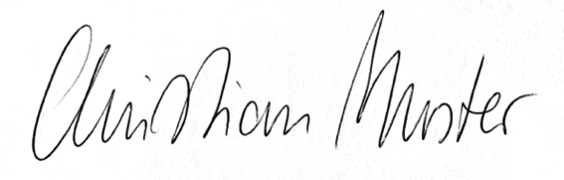 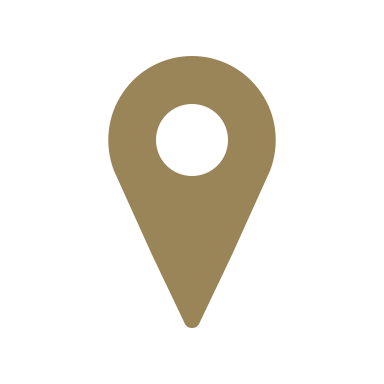 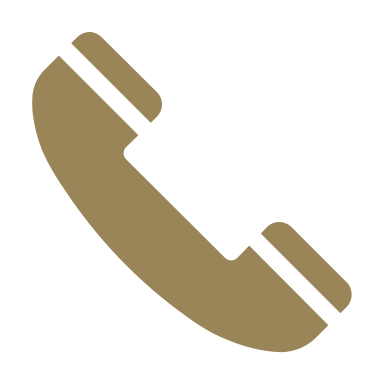 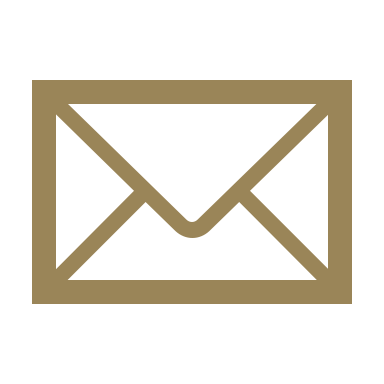 